Applicant detailsAgent / Management detailsVessels DeclarationI hereby declare that the above information is correct and I confirm the following:I am a bona fide deck officer of the vesselI hold a current certificate of competencyI hold a current medical certificate (ENG 1)I undertake to maintain a true and accurate PEC training record logI undertake to adhere to the Harwich Haven Authority’s PEC training record logI undertake to adhere to the Harwich Haven Authority’s PEC training requirementsAgent / Management declarationI confirm that the information given in this application for the Pilotage Exemption Certificate is correct and this company will act as representative for the applicant.Office use only
NotesPlease read the following notes carefully before filling in the application form.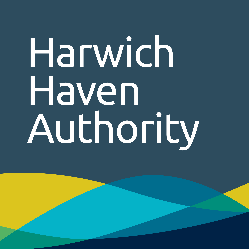 PEC application class A/B NameDate of birthNationalityBirth cert No.Issue dateMedical cert No.Issue dateCompany AddressTelephoneFaxEmailVesselIMO NoTypeLOA (m)Max draft (m)AreaAreaAreaAreaAreaFHPMISignatureDateName (PRINT)SignatureDateName (PRINT)PositionNameL numberL numberApplicationVTSPilot assess blindPilot assess blindTowagePilot assessExamination dateExamination datePilot assessAreasPassPassExaminationCertificate NoExpiry dateExpiry dateEndorsementsTripping recordCertificatesMedicalMedicalMarineSignature1All applications must be made in ENGLISH, and should be typewritten or written in block capitals in black ink. 2Applicants should study the Haven Ports Pilotage Directions and Requirements for the Issue of Pilotage Exemption Certificates before completing the form.  Exemption from pilotage is granted, after successful examination, to bona fide deck officer of ships.3Evidence of medical fitness, including eyesight (with spectacles/contact lenses if worn) must be provided by a qualified medical practitioner. Currently valid medical certificates required under the Merchant Shipping (Medical Examinations) Regulations, or such other regulations as may apply to candidates serving on ships under 1,600 GT will be accepted. A copy of the medical certificate should be sent with the application form4Photocopies of certificates of competency or service should be forwarded with the application, but applicants will be required to produce originals at the examination. 5The application form, duly completed, signed, countersigned and stamped with the company stamp, should be returned to the Deputy Harbor Master, Operations, Harwich Haven Authority, Navigation House, Angel Gate, Harwich, Essex, COI2 3EJ, United Kingdom. Telephone enquiries may be made on Harwich 01255 243030. Urgent applications may be sent by facsimile to 01255 240933, but original documents should follow by post. 6No payment should be enclosed with the application. An invoice will be issued after initial issue or annual renewal of the certificate. 7The person countersigning the form must hold a senior position (Director, Marine Superintendent, Personnel Manager, etc.) with the owning or managing company, and be authorised to sign for or on behalf of the owner or manager that the details entered by the officer are correct. 8Pilotage Exemption Certificates are valid for one year from the issue date, and will be sent direct to the owners/managers.